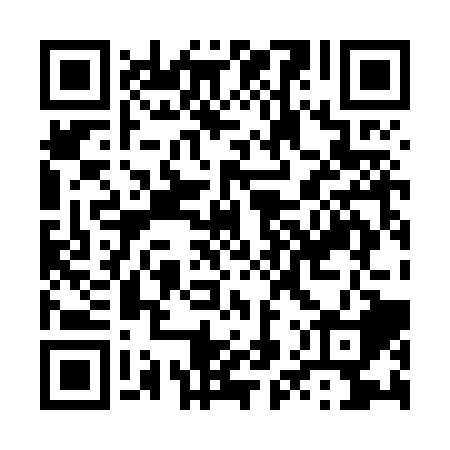 Ramadan times for Adosh, PakistanMon 11 Mar 2024 - Wed 10 Apr 2024High Latitude Method: Angle Based RulePrayer Calculation Method: University of Islamic SciencesAsar Calculation Method: ShafiPrayer times provided by https://www.salahtimes.comDateDayFajrSuhurSunriseDhuhrAsrIftarMaghribIsha11Mon5:275:276:4712:434:066:386:387:5812Tue5:265:266:4612:424:066:396:397:5913Wed5:255:256:4512:424:066:406:408:0014Thu5:245:246:4412:424:066:406:408:0115Fri5:225:226:4212:414:076:416:418:0116Sat5:215:216:4112:414:076:426:428:0217Sun5:205:206:4012:414:076:426:428:0318Mon5:185:186:3912:414:076:436:438:0319Tue5:175:176:3812:404:076:446:448:0420Wed5:165:166:3612:404:076:446:448:0521Thu5:155:156:3512:404:086:456:458:0522Fri5:135:136:3412:394:086:466:468:0623Sat5:125:126:3312:394:086:466:468:0724Sun5:115:116:3112:394:086:476:478:0825Mon5:095:096:3012:394:086:476:478:0826Tue5:085:086:2912:384:086:486:488:0927Wed5:075:076:2812:384:086:496:498:1028Thu5:055:056:2612:384:086:496:498:1129Fri5:045:046:2512:374:086:506:508:1130Sat5:035:036:2412:374:086:516:518:1231Sun5:015:016:2312:374:086:516:518:131Mon5:005:006:2112:364:086:526:528:142Tue4:584:586:2012:364:086:536:538:143Wed4:574:576:1912:364:096:536:538:154Thu4:564:566:1812:364:096:546:548:165Fri4:544:546:1712:354:096:546:548:176Sat4:534:536:1512:354:096:556:558:187Sun4:524:526:1412:354:096:566:568:188Mon4:504:506:1312:344:096:566:568:199Tue4:494:496:1212:344:096:576:578:2010Wed4:484:486:1112:344:096:586:588:21